PELERINAGE PARIS 13 au 17 juin 2023Fiche d’inscription individuelle Le service des Pèlerinages du diocèse organise un pèlerinage à Paris du 13 au 17 juin 2023. Le nombre de participants est limité à 40 personnes ; lorsque 40 personnes seront définitivement inscrites, une liste d’attente pourra être cependant établie.Les inscriptions seront ouvertes du 16 janvier au 15 mars 2023. Le coût total de ce pèlerinage se situera entre 350 € et 400 €. Dans ce prix, la plupart des prestations sera assuré par le Service des Pèlerinages comme le transport de Toulouse à Paris (en train, et a priori en TGV) et l’hébergement en demi-pension (repas du soir) réservé auprès du Prieuré Saint Benoit 3 cité du Sacré-Cœur de Montmartre 75018 Paris ; en revanche, d’autres prestations comme le repas de midi sera à la charge de chaque pèlerin. Un supplément de 40 € est demandé aux personnes souhaitant une chambre seule.Les personnes qui s’inscrivent doivent accepter les conditions générales de participation (CGP) arrêtées par le diocèse pour l’organisation des pèlerinages. Ces CGP peuvent être librement consultées sur le site internet du diocèse à la rubrique « PÈLERINAGES DIOCESAINS » au sein des POLES DIOCESAINS.Les personnes qui s’inscrivent doivent également s’acquitter d’un acompte de 100 €. Le solde de l’inscription sera versé au plus tard le 31 mai 2023 sous peine d’annulation. Conformément aux CGP, le participant peut annuler son inscription à tout moment moyennant le paiement de frais ; pour ce pèlerinage, seuls des frais de 50 € seront retenus pour toute annulation après le 30 avril 2023. Par ailleurs, toujours conformément au CGP, le participant peut annuler à tout moment son inscription par suite d'un cas de force majeure.En janvier 2023, à l’ouverture des inscriptions, le programme définitif du pèlerinage ne peut être complètement arrêté. Vraisemblablement, il ne pourra l’être définitivement que courant avril 2023. Cependant, s’agissant d’un pèlerinage organisé par l’Eglise catholique, il s’inscrit dans une démarche religieuse et prévoit donc la visite d’un certain nombre de lieux religieux et cultuels comme le Sacré-Cœur de Montmartre, Saint Sulpice, Notre-Dame (si autorisé), la Médaille miraculeuse, les Missions étrangères … Le point d’orgue de ce déplacement à Paris sera la messe d’ordination du séminariste Sylvain MORENO à la cathédrale de Saint Louis des Invalides. Je soussigné    Nom et Prénom :Adresse :Code Postal :				Commune :Téléphone portable :Adresse électronique :Coordonnées d’une personne à prévenir en cas d’urgence :	Souhaite une chambre seule (majoration du prix de 40 €) :    oui     nonSouhaite partager sa chambre avec :Déclare m’inscrire au Pèlerinage se déroulant à Paris du 13 au 17 juin 2023	Accepte les conditions générales et particulières du diocèse pour la participation aux pèlerinages qui m’ont été préciséesVerse la somme de 100 € à titre d’acompte et m’engage à verser le solde qui me sera demandé (maximum 300 €) au plus tard le 31 mai 2023.	Fait à            , le                        2023                                                                (signature)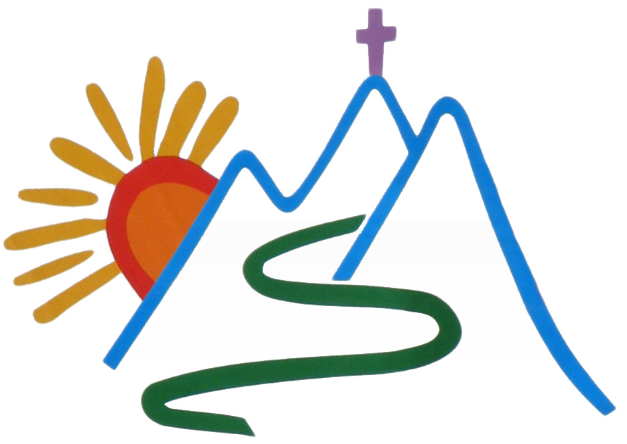 Diocèse de Pamiers, Couserans & MirepoixService des PèlerinagesAtout France IM 009220002Assurance Responsabilité civile professionnelle : Mutuelle St Christophe